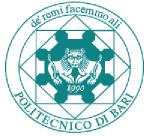  Da ALLEGATO 2.2 CdD del 2/05/2017POLITECNICO DI BARICLASSE L-9 INGEGNERIA INDUSTRIALE 
MANIFESTO DEL CORSO DI LAUREA IN 
INGEGNERIA MECCANICA 
MECHANICAL ENGINEERING (1ST DEGREE COURSE) A.A. 2017-2018www.poliba.itBARIA.A. 2017-2018 PROGRAMMAZIONE ANNUALEI anno (7 esami)II anno (7 esami)Note:* Esame unico per insegnamento a sviluppo annuale.III anno ( 5 esami)Le schede dettagliate degli insegnamenti con il relativo programma sono presenti sul sito http://www.climeg.poliba.it/, alla voce “Offerta didattica Meccanica”.1° semestre1° semestre2° semestre2° semestredisciplineCFUdisciplineCFUAnalisi matematica e geometriaCalculus and GeometryAnalisi Matematica I ( I modulo)(AF: di base AD: Matematica, informatica e statistica SSD: MAT/05) (Calculus I)Geometria e Algebra(AF: di base AD: Matematica, informatica e statistica SSD: MAT/03) Geometry and Algebra6+6Analisi matematica II(AF: di base AD: Matematica, informatica e statistica SSD: MAT/05) (Calculus II)6Fisica 1(AF: di base, AD: Fisica e chimica, SSD: FIS/01) (Physics 1)6Fisica 2(AF: di base, AD: Fisica e chimica, SSD: FIS/01) (Physics 2)6Informatica e Economia per l’ingegneria*Fondamenti di Informatica (AF: di base AD: Matematica, informatica e statistica SSD: ING-INF/05)Informatics6Informatica e Economia per l’ingegneria*Economia ed organizzazione aziendale(AF: caratterizzanti AD: Ingegneria gestionale SSD ING-IND/35)      Business Economics and Management6Lingua Inglese B1 (AF: conoscenza lingua straniera, livello B1 –  Idoneità)(English B1)3Chimica (AF: di base, AD: Fisica e chimica, SSD: CHIM/07)(Chemistry)6Metodi di rappresentazione tecnica (AF: caratterizzante, AD: Ingegneria meccanica, SSD: ING-IND/15)(Methods for technical representation)6CFU TOTALI27CFU TOTALI301° semestre1° semestre2° semestre2° semestredisciplineCFUdisciplineCFUFisica Tecnica (AF: caratterizzante, AD: Ingegneria energetica, SSD: ING-IND/10)(Applied Thermodynamics and Heat Transfer)6Scienza delle Costruzioni  (moduli 1 e 2)(AF: affine, AD: ingegneria dei materiali, SSD: ICAR/08)(Mechanics of solids and structures )6+6Fluidodinamica (AF: affine, AD: Ingegneria aerospaziale, SSD: ING-IND/06)(Fluid Dynamics)6Meccanica applicata alle Macchine I (moduli 1 e 2)(AF: caratterizzante, AD: Ingegneria meccanica, SSD: ING- IND/13)(Applied Mechanics I)6+6Tecnologia meccanica e dei materiali*I modulo: Tecnologia generale dei materiali(AF: caratterizzante, AD: Ingegneria meccanica, SSD: ING-IND/16)(Materials engineering and technology)6Tecnologia meccanica e dei materiali*II modulo: Tecnologia Meccanica I (AF: caratterizzante, AD: Ingegneria meccanica, SSD: ING-IND/16) (Manufacturing I)6Meccanica Razionale (AF: di base, AD: Matematica, informatica e statistica, SSD: MAT/07) (Theoretical mechanics)6Principi di Ingegneria Elettrica (AF: caratterizzante, AD: Ingegneria elettrica, SSD: ING-IND/31)(Principles of Electrical Engineering)6cfu totali30cfu totali301° semestre1° semestre2° semestre2° semestredisciplineCFUdisciplineCFUSistemi Energetici I (AF: caratterizzante, AD: ingegneria meccanica, SSD: ING-IND/08) eMacchine a Fluido I (AF: caratterizzante, AD: ingegneria meccanica, SSD: ING-IND/08)(Energy Systems I and Fluid Machinery I)66Misure Meccaniche e Termiche (AF: caratterizzante, AD: ingegneria meccanica, SSD: ING-IND/12)(Mechanical and thermal Measurements)6Meccanica dei Materiali(AF: caratterizzante, AD: ingegneria meccanica, SSD: ING-IND/14) eProgettazione Meccanica I (AF: caratterizzante, AD: ingegneria meccanica, SSD: ING-IND/14) (Mechanics of materials and Mechanical design I)66Impianti Meccanici I (AF: caratterizzante, AD: inge-gneria gestionale, SSD: ING-IND/17)(Mechanical plants I)9Tirocini (a scelta 2 da 3 cfu/1 da 6 cfu presso imprese, enti pubblici o privati, ordini professionali) (AF: tirocini)(Practical training)6Esame a scelta (Elective course)6    +   6      Prova finale(Final examination)6cfu totali30cfu totali33